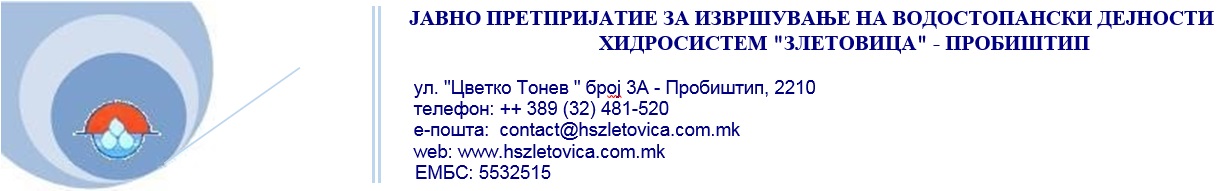 ДоПредмет: Одговор на барање за пристап до информации од јавен карактер Врска     : Ваше барање со наш  арх.бр.03-165/1 од 09.03.2021 годинаПочитувани, 	Согласно Законот за слободен пристап до информации од јавен карактер, а во врска со Вашето барање кое кај нас е заведено со архивски број 03-165/1 од 09.03.2021 година, Ви ги доставуваме бараните информации со кои располага ЈП ХС Злетовица:Волумен на акумулација и намена на акумулација (енергија, наводнување, водоснабдување, ретензија) за езеро Кнежево.V=1.500.000m3,браната Кнежево со придружните објекти е дел од повеќенаменскиот хидросистем кои претставуваат една функционална целина преку која се користи хидропотенцијалот на Злетовска река и нејзините притоки за обезбедување биолошки минимум, заштита од поплави и водоснабдување од два тиролски зафати низводно од браната по течението на Злетовска река на општините Пробиштип, Штип, Св.Николе, Карбинци и Лозово (во овој момент се снабдуват само општините Пробиштип и Св.Николе)Последни податоци за просечна длабочина, најголема длабочина, водна зафатнина на вештачките езера кои се во ваша надлежност, за езеро Кнежево.Максимална длабочина на акумалација 68,5mКорисен простор на акумулацијата 22.500.000  m3Просечен месечен водостој на езеро во мнм и температура за периодот 2010-2020 година за езеро Кнежево.Просечен неделен водостој на езеро во мнм и температура за периодот 2019-2020 година за езеро Кнежево.Апсолутен минимум на водостој по езеро за периодот 2010-2020 година за Кнежево.Располагаме со овие податоци:Минимум на водостојот во акумулацијата Кнежево за:2019 година  Декември  1046,93 MNV  2020 година  Февруари 1046,66 MNV  Минимум прифатлив проток на акумулација Кнежево на месечна основа за периодот 2010-2020 година./Среден месечен проток и расположлива вода за користење во месецот за периодот 2010-2020 година и по намена за користење за езеро Кнежево.Водата од акумуацијата се користи за водонсбдување во овој момент на општините Пробиштип и Свети Николе.8.Максимален и минимален прифатлив проток на годишно ниво и вкупен годишен волумен за периодот 2010-2020 година за езеро Кнежево./*Прашалникот е пополнет со податоци со кои во моментот располага ЈП ХС Злетовица.*Во прилог е ексел табела од податоците за понатамошна Ваша обработка како што баравте.MNVПРОСЕЧЕН МЕСЕЧЕН ВОДОСТОЈ ВО АКУМУЛАЦИЈАТА НА БРАНА КНЕЖЕВО   2019-2020ПРОСЕЧЕН МЕСЕЧЕН ВОДОСТОЈ ВО АКУМУЛАЦИЈАТА НА БРАНА КНЕЖЕВО   2019-2020ПРОСЕЧЕН МЕСЕЧЕН ВОДОСТОЈ ВО АКУМУЛАЦИЈАТА НА БРАНА КНЕЖЕВО   2019-2020ПРОСЕЧЕН МЕСЕЧЕН ВОДОСТОЈ ВО АКУМУЛАЦИЈАТА НА БРАНА КНЕЖЕВО   2019-2020ПРОСЕЧЕН МЕСЕЧЕН ВОДОСТОЈ ВО АКУМУЛАЦИЈАТА НА БРАНА КНЕЖЕВО   2019-2020ПРОСЕЧЕН МЕСЕЧЕН ВОДОСТОЈ ВО АКУМУЛАЦИЈАТА НА БРАНА КНЕЖЕВО   2019-2020ПРОСЕЧЕН МЕСЕЧЕН ВОДОСТОЈ ВО АКУМУЛАЦИЈАТА НА БРАНА КНЕЖЕВО   2019-2020ПРОСЕЧЕН МЕСЕЧЕН ВОДОСТОЈ ВО АКУМУЛАЦИЈАТА НА БРАНА КНЕЖЕВО   2019-2020ПРОСЕЧЕН МЕСЕЧЕН ВОДОСТОЈ ВО АКУМУЛАЦИЈАТА НА БРАНА КНЕЖЕВО   2019-2020ПРОСЕЧЕН МЕСЕЧЕН ВОДОСТОЈ ВО АКУМУЛАЦИЈАТА НА БРАНА КНЕЖЕВО   2019-2020ПРОСЕЧЕН МЕСЕЧЕН ВОДОСТОЈ ВО АКУМУЛАЦИЈАТА НА БРАНА КНЕЖЕВО   2019-2020ПРОСЕЧЕН МЕСЕЧЕН ВОДОСТОЈ ВО АКУМУЛАЦИЈАТА НА БРАНА КНЕЖЕВО   2019-2020MNVјан.фев.мартаприлмајјунијулиавгустсеп.окт.ное.дек.MNV 2019 година1051,691051,951052,471055,151057,661058,891057,971055,721053,261050,321049,051049,06MNV 2020 година1047,291047,731048,711053,531060,091056,651055,491053,571052,551050,481049,771049,54месецинеделен водостој на езеро во MNVнеделен водостој на езеро во MNVнеделен водостој на езеро во MNVнеделен водостој на езеро во MNVнеделен водостој на езеро во MNVмесеци 2019 година2020годинамесеци2019 година2020годинаЈануари1052,121047,68Јули1058,571056,21Јануари1051,791047,43Јули1058,241055,86Јануари1051,531047,21Јули1057,941055,35Јануари1051,411047,01Јули1057,491054,93Февруари1052,061046,83Август1056,741054,23Февруари1051,921046,74Август1056,201053,89Февруари1051,911046,66Август1055,531053,49Февруари1051,841046,73Август1054,951053,07Март1051,821047,08Септември1054,561052,39Март1052,091046,99Септември1054,231051,92Март1052,491049,28Септември1052,701051,46Март1053,061050,46Септември1052,071053,94Април1053,841051,70Октомври1051,351050,52Април1054,481052,61Октомври1050,801050,49Април1055,491053,87Октомври1050,411050,54Април1056,311055,17Октомври1049,901050,39Мај1057,091056,50Ноември1049,421050,11Мај1057,411056,61Ноември1049,111049,90Мај1057,591057,03Ноември1048,971049,69Мај1058,261056,96Ноември1048,831049,49Јуни1058,411056,77Декември1048,541049,25Јуни1058,491056,73Декември1048,311049,42Јуни1059,161056,73Декември1048,081049,65Јуни1059,031056,45Декември1047,961049,70мерна единицаКОЛИЧИНА НА РАСПОЛОЖЛИВА  ВОДА ВО АКУМУЛАЦИЈАТА НА БРАНА КНЕЖЕВО   КОЛИЧИНА НА РАСПОЛОЖЛИВА  ВОДА ВО АКУМУЛАЦИЈАТА НА БРАНА КНЕЖЕВО   КОЛИЧИНА НА РАСПОЛОЖЛИВА  ВОДА ВО АКУМУЛАЦИЈАТА НА БРАНА КНЕЖЕВО   КОЛИЧИНА НА РАСПОЛОЖЛИВА  ВОДА ВО АКУМУЛАЦИЈАТА НА БРАНА КНЕЖЕВО   КОЛИЧИНА НА РАСПОЛОЖЛИВА  ВОДА ВО АКУМУЛАЦИЈАТА НА БРАНА КНЕЖЕВО   КОЛИЧИНА НА РАСПОЛОЖЛИВА  ВОДА ВО АКУМУЛАЦИЈАТА НА БРАНА КНЕЖЕВО   КОЛИЧИНА НА РАСПОЛОЖЛИВА  ВОДА ВО АКУМУЛАЦИЈАТА НА БРАНА КНЕЖЕВО   КОЛИЧИНА НА РАСПОЛОЖЛИВА  ВОДА ВО АКУМУЛАЦИЈАТА НА БРАНА КНЕЖЕВО   КОЛИЧИНА НА РАСПОЛОЖЛИВА  ВОДА ВО АКУМУЛАЦИЈАТА НА БРАНА КНЕЖЕВО   КОЛИЧИНА НА РАСПОЛОЖЛИВА  ВОДА ВО АКУМУЛАЦИЈАТА НА БРАНА КНЕЖЕВО   КОЛИЧИНА НА РАСПОЛОЖЛИВА  ВОДА ВО АКУМУЛАЦИЈАТА НА БРАНА КНЕЖЕВО   КОЛИЧИНА НА РАСПОЛОЖЛИВА  ВОДА ВО АКУМУЛАЦИЈАТА НА БРАНА КНЕЖЕВО   2019годинајан.фев.мартаприлмајјунијулиавгустсеп.окт.ное.дек.милион m317,217,216,917,920,321,221,520,419,316,715,115,02020годинајан.фев.мартаприлмајјунијулиавгустсеп.окт.ное.дек.милион m314,314,015,218,120,320,119,418,116,915,515,615,5Пробиштип    19.03.2021 година                                              ЈП ХС Злетовица Пробиштип(Имател на информации-печат)Игор Манасов(службено лице – потпис)